    　　　　やまなし心のバリアフリー宣言事業所☆ この企業・事業所へのお問い合わせ先 　 ホームページ　 http://www17.plala.or.jp/ai-himawari/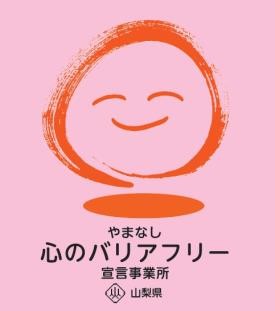 所在地   山梨市東後屋敷６３５－１担当部署　 －（登録なし）担当者   －（登録なし）電話番号   ０５５３－２１－８３００ＦＡＸ番号   ０５５３－２３－６２２２事業所名 社会福祉法人いずみ会　児童発達支援センター　ひまわり宣言内容 ◇　全ての障害者に対して、障害を理由とする不当な差別をいたしません。◇　全ての障害者に対して、合理的な配慮の提供に努めます。◇　障害者と障害者でない者が相互に人格と個性を尊重し合いながら共に暮らすことができる共生社会の構築に係る取組を進めます。主な取組 ○　ひまわりでは、心身の発達につまずきを持つ子の保育・療育を行っています。○　障害のある方の雇用には、真摯に対応し、その方の力が十分発揮できるものが何かを一緒に考えて参ります。○　社会福祉法人いずみ会の理念である、誰もが住み易い街づくりを進めます。○　肢体不自由で車いす生活を送りながら福祉講話やピアカウンセリングを行う卒園児（２８歳）を招き、“自分の生き方”について語ってもらいました。○　地域の芸能祭に子供と職員が参加し、“手のひらを太陽に”を歌って踊るなどの交流をしています。